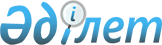 Шектеу іс-шараларын алу және Аманкөл ауылдық округі әкімінің 2018 жылғы 14 наурыздағы № 4 "Шектеу іс-шараларын белгілеу туралы" шешімінің күші жойылды деп тану туралыАқтөбе облысы Ырғыз ауданы Аманкөл ауылдық округі әкімінің 2018 жылғы 26 маусымдағы № 13 шешімі. Ақтөбе облысы Әділет департаментінің Ырғыз аудандық Әділет басқармасында 2018 жылғы 28 маусымда № 3-5-183 болып тіркелді
      Қазақстан Республикасының 2001 жылғы 23 қаңтардағы "Қазақстан Республикасындағы жергілікті мемлекеттік басқару және өзін-өзі басқару туралы" Заңының 35, 37 баптарына, Қазақстан Республикасының 2002 жылғы 10 шілдедегі "Ветеринария туралы" Заңының 10-1 бабына сәйкес және Қазақстан Республикасы ауылшаруашылығы министрлігінің ветеринарлық бақылау және қадағалау комитетінің Ырғыз аудандық аумақтық инспекциясының бас мемлекеттік ветеринариялық-санитариялық инспекторының 2018 жылғы 08 маусымдағы № 2-17/186 ұсынысы негізінде Аманкөл ауылдық округінің әкімі ШЕШІМ ҚАБЫЛДАДЫ:
      1. Аманкөл ауылдық округі Құтикөл ауылы Е. Игібаев атындағы көшесінде үй жануары арасында құтырық ауруын жою бойынша ветеринариялық сауықтыру іс-шаралар кешені жүргізілгендігіне байланысты, белгіленген шектеу іс-шаралары алынсын.
      2. Аманкөл ауылдық округі әкімінің 2018 жылғы 14 наурыздағы № 4 "Шектеу іс-шараларын белгілеу туралы" (нормативтік құқықтық актілерді мемлекеттік тіркеу Тізілімінде № 3-5-172 болып тіркелген, 2018 жылдың 3 сәуірінде Қазақстан Республикасы нормативтік құқықтық актілердің электрондық түрдегі Эталондық бақылау банкінде жарияланған) шешімінің күші жойылды деп танылсын.
      3. "Аманкөл ауылдық округі әкімінің аппараты" мемлекеттік мекемесі заңнамада белгіленген тәртіппен:
      1) осы шешімді Ырғыз аудандық Әділет басқармасына мемлекеттік тіркеуді;
      2) осы шешімді мерзімді баспа басылымдарында және Қазақстан Республикасы нормативтік құқықтық актілерінің Эталондық бақылау банкінде ресми жариялауға жіберуді;
      3) осы шешімді Ырғыз ауданы әкімдігінің интернет-ресурсында орналастыруды қамтамасыз етсін.
      4. Осы шешімнің орындалуын бақылауды өзіме қалдырамын.
      5. Осы шешім оның алғашқы ресми жарияланған күнінен бастап қолданысқа енгізіледі.
					© 2012. Қазақстан Республикасы Әділет министрлігінің «Қазақстан Республикасының Заңнама және құқықтық ақпарат институты» ШЖҚ РМК
				
      Аманкөл ауылдық округінің әкімі 

А. Баймұханов
